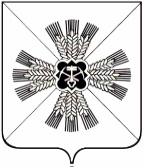 КЕМЕРОВСКАЯ ОБЛАСТЬАДМИНИСТРАЦИЯ ПРОМЫШЛЕННОВСКОГО МУНИЦИПАЛЬНОГО ОКРУГАПОСТАНОВЛЕНИЕот «30» апреля 2021 г. № 788-Ппгт. Промышленная      О внесении изменения в постановление администрации Промышленновского муниципального округа от 05.06.2020 № 944-П                «О продлении срока отдельных мероприятий по противодействию распространению новой коронавирусной инфекции (COVID-19), снятии отдельных ограничений, внесении изменений в некоторые постановления администрации Промышленновского муниципального округа»	    На основании распоряжения Губернатора Кемеровской области – Кузбасса от 26.04.2021 № 51-рг «О внесении изменения в распоряжение Губернатора Кемеровской области – Кузбасса от 04.06.2020 № 80-рг «О продлении срока отдельных мероприятий по противодействию распространению новой коронавирусной инфекции (COVID-19), снятии отдельных ограничений, внесении изменений в некоторые распоряжения Губернатора Кемеровской области – Кузбасса»»:1. Внести в пункт 10 постановления администрации Промышленновского муниципального округа от 05.06.2020 № 944-П «О продлении срока отдельных мероприятий по противодействию распространению новой коронавирусной инфекции (COVID-19), снятии отдельных ограничений, внесении изменений в некоторые постановления администрации Промышленновского муниципального округа» (в редакции постановлений от 09.06.2020 № 956-П, от 15.06.2020 № 989-П, от 22.06.2020 № 1009-П, от 23.06.2020 № 1019-П, от 29.06.2020 № 1032-П/а, от 02.09.2020 № 1350-П, от 19.10.2020 № 1653-П, от 19.02.2021 № 259-П) изменение, изложив его в следующей редакции:«10. Религиозным организациям при совершении религиозных обрядов и церемоний различных конфессий соблюдать санитарно-эпидемиологические требования, установленные Федеральной службой по надзору в сфере защиты прав потребителей и благополучия человека и Главным государственным санитарным врачом по Кемеровской области – Кузбассу, в том числе следующие условия:обязательное соблюдение масочного режима (использование средств индивидуальной защиты органов дыхания) в религиозных организациях;создание условий для соблюдения рекомендаций по социальному дистанцированию (не менее 1,5 метра между людьми) в помещениях и на территории религиозных организаций с нанесением соответствующей разметки;соблюдение иных санитарных мер (регулярное проветривание помещений, использование устройств обеззараживания воздуха, антисептическая обработка рук при входе, регулярная дезинфекция киотов и предметов, используемых при совершении богослужений и религиозных обрядов, и другое);проведение разъяснительной работы с населением, особенно с гражданами в возрасте 65 лет и старше, а также гражданами, имеющими хронические заболевания и находящимися в группе риска по заражению новой коронавирусной инфекцией (COVID-19), о необходимости соблюдения санитарно-противоэпидемических требований при совершении религиозных обрядов и церемоний с рекомендацией о предпочтительном проведении таких мероприятий на дому.».	2. Настоящее постановление подлежит размещению на официальном сайте администрации Промышленновского муниципального округа  в сети Интернет. 	3. Контроль за исполнением настоящего постановления оставляю за собой. 4. Настоящее постановление вступает в силу со дня подписания.Исп. Н.И. МинюшинаТел. 74779                                   ГлаваПромышленновского муниципального округа   Д.П. Ильин